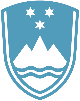 Statement bythe Republic of Sloveniaat the33rd Session of the UPR Working Group – Review of DominicaGeneva, 9 May 2019Mr President,Slovenia welcomes the delegation of Dominica and thanks them for the presentation of their report. Slovenia would therefore like to once again recommend to Dominica to:prohibit corporal punishment of children in all settings. Slovenia welcomes the adoption of the Climate Resilience Act in 2018 and the establishment of the Climate Resilience Execution Agency of Dominica. We believe it is essential that a human rights-based approach is adopted in Dominica's climate and environmental policies. In relation to that, we would welcome information on whether the Dominican authorities are taking steps to sign and ratify the Escazú agreement.During the previous cycles, Slovenia has recommended to Dominica to maintain the de facto moratorium on the death penalty and consider abolishing the death penalty all together. We are therefore particularly worried over public statements of political leaders in support of maintaining the death penalty. We welcome some progress made with the steps toward legislative changes and the adoption of the National Child Protection Action Plan. However, we remain concerned over the overall situation of the rights of children and high degree of child abuse. Thank you!